First Mennonite Church of ChristianSpeaker-Doug Krehbiel, Organist–Bev Hasan, Greeters–Bob & Caryl Tieszen, Worship Leader–Pat GoeringDecember 9, 2018Gathering and PraisingPreludeLighting of the Advent CandleWelcomeAnnouncementsOpening PrayerCall to WorshipLeader:  The true light, which enlightens everyone, was coming into the world.People:  God’s love was revealed among us in this way:  God sent his only Son into the world so that we might live through him.Leader:  No one has greater love than this:  to lay down one’s life for one’s friends.People:  Jesus said, “Love the Lord your God with all your heart, all your soul, and all your mind.  Love your neighbor as yourself.”All:  We love because he first loved us*Gathering Hymn – Comfort, Comfort O My People		#176*We are suspending our “Passing of the Peace” during the winter illness season.  Feel free to greet one another before or after the service,Special Music						Bethany KlineScripture Reading				        Matthew 1:18-25Receiving God’s WordNarnia Story-telling:  “Messengers of the King”Coloring InvitationSermon – “Give More”				Doug KrehbielHymn of Response – O Come, O Come, Immanuel	#172, v.1, 4-6Sharing with One AnotherSharing Joys and ConcernsPrayer of the ChurchOffertoryOffertory PrayerGoing in God’s Name*Sending Song	 - Fling Wide the Door Unbar the Gate	#186*BenedictionPostlude*Those who are able are invited to standPastor Laura GoerzenPastor Laura’s email:  laura.n.goerzen@gmail.comPastor Laura’s Cell Phone:  620-386-0518Pastor’s office Hours:  Tues.—Fri. 9:30AM-1:30PMStudy Phone 620-345-8766Church Secretary:  Lurline WiensLurline’s phone number:  620-345-2187Lurline’s email:  fmcc.secretary1@gmail.comOffice hours:  Tues. 1:00-4:00PM, Thurs-Fri. 8:30AM-12:00pmChurch Phone:  620-345-2546Church Website:  www.fmccmoundridge.orgGive More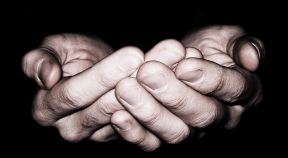 First Mennonite Church of ChristianMoundridge, KSA welcoming Community of Christians for PeaceDecember 9, 2018  